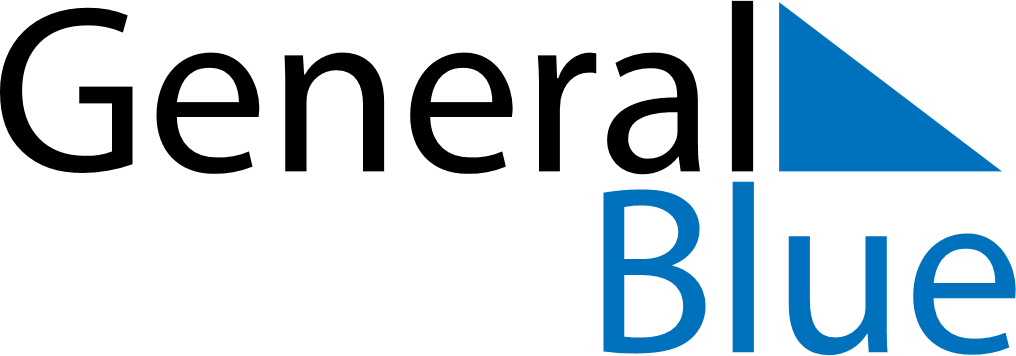 January 2023January 2023January 2023January 2023BarbadosBarbadosBarbadosMondayTuesdayWednesdayThursdayFridaySaturdaySaturdaySunday1New Year’s Day234567789101112131414151617181920212122Errol Barrow DayErrol Barrow Day23242526272828293031